ГОСТ 3033-79 Болты откидные. Конструкция и размерыГОСТ 3033-79МЕЖГОСУДАРСТВЕННЫЙ СТАНДАРТБОЛТЫ ОТКИДНЫЕКОНСТРУКЦИЯ И РАЗМЕРЫМЕЖГОСУДАРСТВЕННЫЙ СТАНДАРТДата введения 01.01.811. Настоящий стандарт распространяется на откидные болты с резьбой диаметром от 5 до 36 мм.Стандарт не распространяется на откидные болты станочных приспособлений.2. Откидные болты должны изготовляться исполнений:1 - болты с круглой головкой;2 - болты с круглой головкой и с отверстием под шплинт;3 - болты с вилкой.Болты могут изготовляться классов точности В и С.3. Конструкция и размеры откидных болтов исполнений 1 и 2 должны соответствовать указанным на чертеже и в табл. 1, а исполнения 3 - на чертеже и в табл. 2.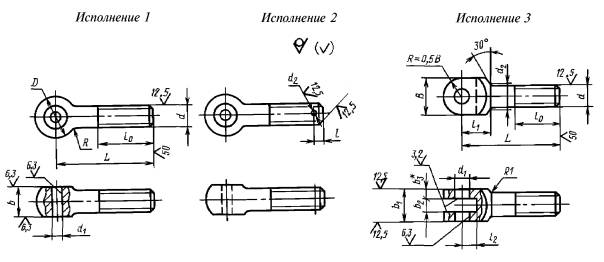 * Размер для справокТаблица 1Размеры в ммТаблица 2Размеры в ммПримечания к табл. 1 и 2.1. (Исключено, Изм. № 1).2. Масса указана для стальных болтов. Для определения массы болтов из латуни величины масс, указанные в табл. 1 и 2, следует умножить на коэффициент 1,08; из бронзы - на 0,97.3. Болты с резьбой d = 14 мм применять не рекомендуется.Пример условного обозначения откидного болта класса точности В, исполнения 1, диаметром резьбы d = 6 мм, с полем допуска 6g длина L = 32 мм, класса прочности 3.6, из спокойной стали, с цинковым покрытием толщиной 6 мкм хроматированным:Болт В.М6-6g 32.36.C.016 ГОСТ 3033-79То же, класса точности С, исполнения 2, диаметром резьбы d = 10 мм, с полем допуска 8g, длиной L = 60 мм, из материала группы 32, без покрытия:Болт С2М10-8g 60.32. ГОСТ 3033-794. Предельные отклонения диаметра отверстия в головке d1:для болтов класса точности В-Н12;для болтов класса точности С-Н14.2 - 4. (Измененная редакция, Изм. № 1).5. (Исключен, Изм. № 1).6. Предельные отклонения ширины головки b - d11.7. Предельные отклонения размера l2 - H14.8. Предельные отклонения ширины прорези b2 - H12.9. (Исключен, Изм. № 1).10. Предельные отклонения размеров, получаемых штамповкой - по второму классу ГОСТ 7505.11. (Исключен, Изм. № 1).12. При изготовлении резьбы методом накатки диаметр стержня выполнять по ГОСТ 19256.13. Для болтов класса точности С допускается:шероховатость поверхностей, образующих размер b - Ra ≤ 100 мкм, а поверхности отверстия диаметромd1 - Ra ≤ 20 мкм;предельные отклонения ширины головки b - по второму классу ГОСТ 7505.14. Резьба - по ГОСТ 24705.15. Размеры сбегов - по ГОСТ 27148, конец с фаской - по ГОСТ 12414.16. Остальные технические требования - по ГОСТ 1759.0.13 - 16. (Измененная редакция, Изм. № 1).16а. Допуск пересечения оси головки и оси отверстия в головке, допуск перпендикулярности оси отверстия в головке коси стержня на длине, равной 0,5b или 0,5b1 - по ГОСТ 24643 для болтов:класса точности В - по 13-й степени точности;класса точности С - по 14-й степени точности.16б. Не установленные настоящим стандартом допуски размеров, допуск соосности головки и стержня и методы контроля по ГОСТ 1759.1.16в. Допустимые дефекты поверхности болтов и методы контроля - по ГОСТ 1759.2.16а, 16б, 16в. (Введены дополнительно, Изм. № 1).17. Методы стопорения гайки приведены в приложении 1. Примеры применения откидных болтов даны в приложении 2.ПРИЛОЖЕНИЕ 1РекомендуемоеМЕТОДЫ СТОПОРЕНИЯ ГАЙКИ1. Стопорение гайки откидного болта исполнения 2 должно выполняться путем установки штифта. Штифт, установленный в отверстие болта, должен быть расклепан с двух сторон.2. По соглашению между потребителем и изготовителем допускается стопорение гайки кернением резьбы откидного болта или механическим сближением двух последних витков резьбы в двух противоположных точках с боков, а также кернением с торца в зависимости от диаметра резьбы.3. Материал для изготовления штифтов: проволока стальная марки 10 или 15 по ГОСТ 17305, латунная марки Л63 по ГОСТ 1066 или ВТ1-00 по техническим условиям, утвержденным в установленном порядке.4. Размеры штифтов для стопорения гайки откидного болта исполнения 2 должны соответствовать указанным на чертеже и в таблице.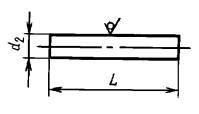 Размеры в ммПРИЛОЖЕНИЕ 2РекомендуемоеПРИМЕРЫ ПРИМЕНЕНИЯ ОТКИДНЫХ БОЛТОВПРИЛОЖЕНИЕ 2. (Измененная редакция, Изм. № 1).ИНФОРМАЦИОННЫЕ ДАННЫЕ1. УТВЕРЖДЕН И ВВЕДЕН В ДЕЙСТВИЕ Постановлением Государственного комитета по стандартам от 05.09.79 № 33422. ВЗАМЕН ГОСТ 3033-733. ССЫЛОЧНЫЕ НОРМАТИВНО-ТЕХНИЧЕСКИЕ ДОКУМЕНТЫ4. Ограничение срока действия снято по протоколу № 5-94 Межгосударственного совета по стандартизации, метрологии и сертификации (ИУС 11-12-94)5. ИЗДАНИЕ с Изменением № 1, утвержденным в июле 1987 г. (ИУС 11-87)БОЛТЫ ОТКИДНЫЕКонструкция и размерыEye bolts. Design and dimensionsГОСТ 
3033-79Номинальный диаметр резьбы dLl0Dd1d2blRМасса 1000 шт., кг ≈, исполнение 1525161041,662,545,000532161041,662,546,000536201041,662,547,000540251041,662,547,000545301041,662,548,000550301041,662,549,000555301041,662,549,500560301041,662,5410,00632161251,682,558,000636201251,682,559,000640251251,682,5510,00645301251,682,5511,00650301251,682,5512,00655301251,682,5513,00660351251,682,5514,00665351251,682,5515,00670351251,682,5516,00836201462103,5518,00840251462103,5519,00845301462103,5521,00850301462103,5522,00855351462103,5524,00860351462103,5526,00865351462103,5528,00870401462103,5529,00875451462103,5531,00880451462103,5533,001040251882123,5632,001045301882123,5635,001050301882123,5637,001055351882123,5640,001060401882123,5643,001065401882123,5646,001070451882123,5649,001075451882123,5651,001080451882123,5654,001085451882123,5657,001090551882123,5660,001095551882123,5663,0010100651882123,5666,0012453020102143,5847,0012503520102143,5850,0012553520102143,5854,0012604020102143,5859,0012654020102143,5863,0012704520102143,5867,0012754520102143,5871,0012805020102143,5875,0012855020102143,5880,0012906020102143,5884,0012956020102143,5888,00121006520102143,5892,00121107520102143,58101,00121257520102143,58117,00(14)503024123164,51083,00(14)604024123164,51093,00(14)654524123164,51099,00(14)705024123164,510104,00(14)755024123164,510110,00(14)805024123164,510116,00(14)856524123164,510122,00(14)906524123164,510127,00(14)956524123164,510133,00(14)1007524123164,510138,00(14)1107524123164,510150,00(14)1257524123164,510167,00(14)1409024123164,510170,0016604028143184,510117,0016705028143184,510131,0016755028143184,510137,0016805528143184,510145,0016855528143184,510153,0016906528143184,510160,0016956528143184,510167,00161007528143184,510175,00161107528143184,510192,00161207528143184,510206,00161257528143184,510212,00161409028143184,510235,001616011028143184,510268,0020805534184225,512230,0020906534184225,512250,00201007534184225,512276,00201108034184225,512300,00201258034184225,512330,00201409534184225,512370,002016011034184225,512413,002018011034184225,512460,002020011034184225,512510,00241007042204265,516430,00241108042204265,516459,00241258042204265,516510,00241409542204265,516565,002416011042204265,516631,002418011042204265,516687,002420011042204265,516768,002422011042204265,516840,002425012542204265,516940,00301259052256345,520836,00301409552256345,520926,003016011052256345,5201026,003018011052256345,5201140,003020011052256345,5201250,003022011052256345,5201365,003025012552256345,5201530,03028012552256345,5201690,0361409564306407,0221466,03616010064306407,0221612,03618012564306407,0221768,03620012564306407,0221923,03622012564306407,0222030,03625014064306407,0222300,03628014064306407,0222500,03632014064306407,0222800,0Номинальный диаметр резьбы dLl0l1l2d1d2Bb1b2b3Масса 1000 шт., кг ≈1060351610812161683,848,01065401610812161683,850,01070451610812161683,853,0126535181210152020104,880,0127040181210152020104,884,0127550181210152020104,888,0128050181210152020104,891,0(14)6530221412182424125,8115,0(14)7035221412182424125,8119,0(14)7540221412182424125,8123,0(14)8045221412182424125,8127,0(14)8550221412182424125,8131,0(14)9055221412182424125,8135,0(14)9560221412182424125,8139,0(14)10070221412182424125,8143,0168040261614202828146,8202,0168545261614202828146,8209,0169050261614202828146,8216,0169555261614202828146,8222,01610060261614202828146,8229,01611070261614202828146,8243,02011060342018243636188,8446,02012570342018243636188,8477,02014080342018243636188,8508,024140704224202840462211,7811,024160804224202840462211,7873,024180804224202840462211,7945,024200904224202840462211,71016,030160805230253552603014,71581,030180905230253552603014,71685,0302001005230253552603014,71792,036180906036304264683416,72540,0362001006036304264683416,72680,0Номинальный диаметр резьбы откидного болта dДиаметр штифта d2Диаметр штифта Ljs 16Масса 1000 шт. штифтов, кг51,660,09561,670,12082,09,50,240102,011,50,280122,013,50,330(14)3,0160,880163,0180,990204,0222,170244,0262,620306,0327,100366,0388,300Пример 1Пример 2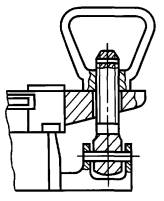 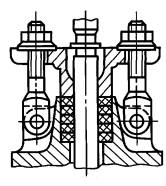 Пример 3Пример 4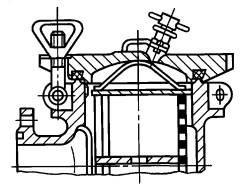 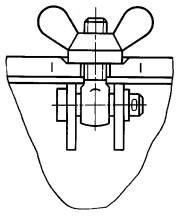 Обозначение НТД, на который дана ссылкаНомер пункта, приложенияГОСТ 1066-90Приложение 1ГОСТ 1759.0-8716ГОСТ 1759.1-8216бГОСТ 1759.2-8216вГОСТ 7505-8910, 13ГОСТ 12414-9415ГОСТ 17305-91Приложение 1ГОСТ 19256-7312ГОСТ 24643-8116аГОСТ 24705-200414ГОСТ 27148-8615